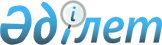 О внесении изменений в решение Западно-Казахстанского областного маслихата от 15 декабря 2021 года № 8-1 "Об областном бюджете на 2022-2024 годы"Решение Западно-Казахстанского областного маслихата от 15 ноября 2022 года № 15-1. Зарегистрировано в Министерстве юстиции Республики Казахстан 15 ноября 2022 года № 30543
      Западно-Казахстанский областной маслихат РЕШИЛ:
      1. Внести в решение Западно-Казахстанского областного маслихата "Об областном бюджете на 2022-2024 годы" от 15 декабря 2021 года № 8-1 (зарегистрировано в Реестре государственной регистрации нормативных правовых актов под № 25972) следующие изменения:
      пункт 1 указанного решения изложить в новой редакции:
      "1. Утвердить областной бюджет на 2022-2024 годы согласно приложениям 1, 2 и 3, в том числе на 2022 год в следующих объемах:
      1) доходы – 352 023 099 тысяч тенге:
      налоговые поступления – 97 043 615 тысяч тенге;
      неналоговые поступления – 4 523 960 тысяч тенге;
      поступления от продажи основного капитала – 32 677 тысяч тенге;
      поступления трансфертов – 250 422 847 тысяч тенге;
      2) затраты – 349 724 490 тысяч тенге;
      3) чистое бюджетное кредитование – - 2 668 466 тысяч тенге:
      бюджетные кредиты – 12 887 359 тысяч тенге;
      погашение бюджетных кредитов – 15 555 825 тысяч тенге;
      4) сальдо по операциям с финансовыми активами – 0 тенге:
      приобретение финансовых активов – 0 тенге;
      поступления от продажи финансовых активов государства – 0 тенге;
      5) дефицит (профицит) бюджета – -4 967 075 тысяч тенге;
      6) финансирование дефицита (использование профицита) бюджета – 4 967 075 тысяч тенге:
      поступления займов – 9 853 373 тысячи тенге;
      погашение займов – 18 494 407 тысяч тенге;
      используемые остатки бюджетных средств – 3 673 959 тысяч тенге.";
      пункт 3 указанного решения изложить в новой редакции:
      "3. Принять к сведению и руководству статьи 6, 9, 11, 12, 13, 14, 15, 26 Закона Республики Казахстан "О республиканском бюджете на 2022-2024 годы":
      1) учесть в областном бюджете на 2022 год поступление целевых трансфертов и кредитов из республиканского бюджета в общей сумме 80 619 172 тысячи тенге:
      на повышение должностных окладов сотрудников органов внутренних дел – 693 389 тысяч тенге;
      на передачу функций охраны объектов в конкурентную среду – 14 803 тысячи тенге;
      на жилищные выплаты сотрудникам специальных учреждений, конвойной службы, дежурных частей и центров оперативного управления, кинологических подразделений и помощникам участковых инспекторов полиции – 228 137 тысяч тенге;
      на повышение заработной платы медицинских работников из числа гражданских служащих органов внутренних дел – 15 591 тысяча тенге;
      на возмещение части расходов, понесенных субъектом рыбного хозяйства, при инвестиционных вложениях – 3 800 тысяч тенге;
      на возмещение части расходов, понесенных субъектом агропромышленного комплекса, при инвестиционных вложениях – 4 628 229 тысяч тенге;
      на субсидирование ставок вознаграждения при кредитовании, а также лизинге на приобретение сельскохозяйственных животных, техники и технологического оборудования – 3 475 683 тысячи тенге;
      на субсидирование стоимости пестицидов, биоагентов (энтомофагов), предназначенных для проведения обработки против вредных и особо опасных вредных организмов с численностью выше экономического порога вредоносности и карантинных объектов – 7 555 тысяч тенге;
      на выплату государственной адресной социальной помощи – 1 303 219 тысяч тенге;
      на размещение государственного социального заказа в неправительственных организациях – 102 035 тысяч тенге;
      на обеспечение прав и улучшение качества жизни инвалидов в Республике Казахстан – 595 034 тысячи тенге;
      на услуги по замене и настройке речевых процессоров к кохлеарным имплантам – 196 520 тысяч тенге;
      на развитие продуктивной занятости – 1 107 703 тысячи тенге;
      на повышение заработной платы работников государственных организаций: медико-социальных учреждений стационарного и полустационарного типов, организаций надомного обслуживания, временного пребывания, центров занятости населения – 1 243 313 тысяч тенге;
      на повышение заработной платы отдельных категорий гражданских служащих, работников организаций, содержащихся за счет средств государственного бюджета, работников казенных предприятий – 3 211 632 тысячи тенге;
      на увеличение оплаты труда педагогов организаций дошкольного образования – 3 433 881 тысяча тенге;
      на доплату за проведение внеурочных мероприятий педагогам физической культуры государственных организаций дошкольного образования – 21 557 тысяч тенге;
      на доплату за квалификационную категорию педагогам государственных организаций дошкольного образования – 566 687 тысяч тенге;
      на обеспечение охвата дошкольным воспитанием и обучением детей от трех до шести лет – 258 930 тысяч тенге;
      на увеличение оплаты труда медицинских работников организаций дошкольного образования – 274 010 тысяч тенге;
      на реализацию подушевого финансирования в государственных организациях среднего образования – 3 321 734 тысячи тенге;
      на увеличение оплаты труда педагогов государственных организаций образования, за исключением организаций дополнительного образования для взрослых – 23 886 288 тысяч тенге;
      на доплату за квалификационную категорию педагогам государственных организаций образования, за исключением организаций дополнительного образования для взрослых – 8 211 865 тысяч тенге;
      на доплату за проведение внеурочных мероприятий педагогам физической культуры государственных организаций среднего образования – 258 687 тысяч тенге;
      на доплату за степень магистра методистам методических центров (кабинетов) государственных организаций среднего образования – 2 043 тысячи тенге;
      на увеличение оплаты труда медицинских работников государственных организаций образования, за исключением организаций дополнительного образования для взрослых – 64 169 тысяч тенге;
      на увеличение размера государственной стипендии обучающихся в организациях технического и профессионального, послесреднего образования – 371 710 тысяч тенге;
      на доплату за проведение внеурочных мероприятий педагогам физической культуры государственных организаций технического и профессионального, послесреднего образования – 15 161 тысяча тенге;
      на увеличение оплаты труда педагогов государственных организаций технического и профессионального, послесреднего образования – 1 291 830 тысяч тенге;
      на доплату за квалификационную категорию педагогам государственных организаций технического и профессионального, послесреднего образования – 321 512 тысяч тенге;
      на увеличение оплаты труда медицинских работников в государственных организациях технического и профессионального, послесреднего образования – 32 378 тысяч тенге;
      на размещение государственного образовательного заказа на подготовку специалистов с высшим образованием для детей из многодетных и малообеспеченных семей – 93 974 тысячи тенге;
      на проведение медицинской организацией мероприятий, снижающих половое влечение, осуществляемых на основании решения суда – 835 тысяч тенге;
      на возмещение лизинговых платежей по санитарному транспорту, приобретенному на условиях финансового лизинга – 726 768 тысяч тенге;
      на закуп вакцин и других иммунобиологических препаратов – 1 311 508 тысяч тенге;
      на пропаганду здорового образа жизни – 19 157 тысяч тенге;
      на реализацию мероприятий по профилактике и борьбе со СПИД – 99 569 тысяч тенге;
      на повышение заработной платы работников организаций в области здравоохранения местных исполнительных органов – 116 645 тысяч тенге;
      на оказание медицинской помощи лицам, содержащимся в следственных изоляторах и учреждениях уголовно-исполнительной системы – 28 845 тысяч тенге;
      на установление доплат к должностному окладу за особые условия труда в организациях культуры и архивных учреждениях управленческому и основному персоналу государственных организаций культуры и архивных учреждений – 1 111 673 тысячи тенге;
      на увеличение оплаты труда медицинских работников государственных организаций в сфере физической культуры и спорта – 55 891 тысяча тенге;
      на увеличение оплаты труда педагогов государственных организаций среднего и дополнительного образования в сфере физической культуры и спорта – 900 515 тысяч тенге;
      на субсидирование части затрат субъектов предпринимательства на содержание санитарно-гигиенических узлов – 35 403 тысячи тенге;
      на предоставление государственных грантов молодым предпринимателям для реализации новых бизнес-идей в рамках Национального проекта по развитию предпринимательства на 2021 – 2025 годы – 119 558 тысяч тенге;
      на обеспечение и проведение выборов акимов городов районного значения, сел, поселков, сельских округов – 206 649 тысяч тенге;
      на кредитование для реализации мер социальной поддержки специалистов – 1 745 910 тысяч тенге;
      на кредитование для проведения капитального ремонта общего имущества объектов кондоминиумов – 279 684 тысячи тенге;
      на проведение работ по инженерной защите населения, объектов и территорий от природных стихийных бедствий – 1 591 715 тысяч тенге;
      на развитие теплоэнергетической системы – 1 911 669 тысяч тенге;
      на развитие инженерной и транспортной (благоустройство) инфраструктуры в областных центрах – 1 734 147 тысяч тенге;
      на развитие индустриальной инфраструктуры – 2 424 340 тысяч тенге;
      на повышение эффективности деятельности депутатов маслихатов – 53 445 тысяч тенге;
      на субсидирование развития племенного животноводства, повышения продуктивности и качества продукции животноводства – 265 923 тысячи тенге;
      на субсидирование возмещения расходов, понесенных национальной компанией в сфере агропромышленного комплекса при реализации продовольственного зерна для регулирующего воздействия на внутренний рынок – 798 693 тысячи тенге;
      на субсидирование развития производства приоритетных культур – 237 575 тысяч тенге;
      на обеспечение молодежи бесплатным техническим и профессиональным образованием по востребованным специальностям – 122 025 тысяч тенге;
      на микрокредитование в сельских населенных пунктах и малых городах – 2 159 827 тысяч тенге;
      на строительство и реконструкцию объектов социального обеспечения – 1 000 000 тысяч тенге;
      на развитие областным бюджетам на реализацию бюджетных инвестиционных проектов в малых и моногородах – 1 413 237 тысяч тенге;
      на компенсацию потерь нижестоящих бюджетов в связи со снижением нормативной учебной нагрузки педагогов государственных организаций среднего образования – 894 907 тысяч тенге;
      2) учесть в областном бюджете на 2022 год поступление целевых трансфертов из Национального Фонда Республики Казахстан в общей сумме 17 781 916 тысяч тенге:
      на реализацию мероприятий по социальной и инженерной инфраструктуре в сельских населенных пунктах в рамках проекта "Ауыл-Ел бесігі" - 3 329 904 тысячи тенге;
      на строительство и (или) реконструкцию жилья коммунального жилищного фонда в том числе: строительство жилья для малообеспеченных многодетных семей – 122 267 тысяч тенге;
      на развитие и (или) обустройство инженерно-коммуникационной инфраструктуры – 4 528 813 тысяч тенге;
      на развитие системы водоснабжения и водоотведения – 795 499 тысяч тенге;
      на развитие системы водоснабжения и водоотведения в сельских населенных пунктах – 4 105 217 тысяч тенге;
      на развитие газотранспортной системы – 418 953 тысячи тенге;
      на развитие транспортной инфраструктуры – 3 400 000 тысяч тенге;
      на реализацию бюджетных инвестиционных проектов в малых и моногородах – 737 145 тысяч тенге;
      на развитие социальной и инженерной инфраструктуры в сельских населенных пунктах в рамках проекта "Ауыл - Ел бесігі" - 344 118 тысяч тенге.
      3) учесть в областном бюджете на 2022 год поступление целевых трансфертов за счет гарантированного трансферта из Национального Фонда Республики Казахстан в общей сумме 36 014 686 тысяч тенге:
      на развитие продуктивной занятости – 2 616 632 тысячи тенге;
      на повышение заработной платы работников государственных организаций: медико-социальных учреждений стационарного и полустационарного типов, организаций надомного обслуживания, временного пребывания, центров занятости населения – 1 217 085 тысяч тенге;
      на повышение заработной платы отдельных категорий гражданских служащих, работников организаций, содержащихся за счет средств государственного бюджета, работников казенных предприятий – 3 801 342 тысячи тенге;
      на закуп вакцин и других иммунобиологических препаратов – 591 630 тысяч тенге;
      на материально-техническое оснащение организаций здравоохранения на местном уровне – 4 712 тысяч тенге;
      на реализацию мероприятий по социальной и инженерной инфраструктуре в сельских населенных пунктах в рамках проекта "Ауыл-Ел бесігі" - 3 425 670 тысяч тенге;
      на финансирование приоритетных проектов транспортной инфраструктуры – 15 332 196 тысяч тенге;
      на развитие транспортной инфраструктуры – 4 972 000 тысячи тенге;
      на развитие газотранспортной системы – 100 000 тысяч тенге;
      на развитие системы водоснабжения и водоотведения в городах в рамках национального проекта "Сильные регионы – драйвер развития страны" - 138 095 тысяч тенге;
      на развитие системы водоснабжения и водоотведения в сельских населенных пунктах в рамках национального проекта "Сильные регионы – драйвер развития страны" - 3 138 058 тысяч тенге;
      на развитие социальной и инженерной инфраструктуры в сельских населенных пунктах в рамках проекта "Ауыл – Ел бесігі" - 677 266 тысяч тенге;";
      пункт 5 указанного решения изложить в новой редакции:
      "5. Учесть в областном бюджете на 2022 год поступления трансфертов из районных (городов областного значения) бюджетов в общей сумме 44 258 016 тысяч тенге.
      Распределение указанных сумм из районных (городов областного значения) бюджетов осуществляется на основании Постановления акимата Западно-Казахстанской области.";
      пункт 6 указанного решения изложить в новой редакции:
      "6. Учесть в областном бюджете на 2022 год поступления от выпуска государственных ценных бумаг, выпускаемых местным исполнительным органом области для обращения на внутреннем рынке для финансирования строительства жилья в рамках реализации государственных программ в сумме 5 667 952 тысячи тенге.";
      пункт 7 указанного решения изложить в новой редакции:
      "7. Учесть в областном бюджете на 2022 год поступления сумм погашения бюджетных кредитов в сумме 15 555 825 тысяч тенге.";
      пункт 10 указанного решения изложить в новой редакции:
      "10. Учесть, что в областном бюджете на 2022 год предусмотрены целевые трансферты на развитие и целевые текущие трансферты районным (города областного значения) бюджетам, выделяемые за счет средств областного бюджета в общей сумме 13 626 253 тысячи тенге, в том числе:
      10 303 240 тысяч тенге – целевые текущие трансферты;
      3 323 013 тысяч тенге – целевые трансферты на развитие.
      Распределение указанных сумм районным (города областного значения) бюджетам осуществляется на основании постановления акимата Западно-Казахстанской области.";
      пункт 11 указанного решения изложить в новой редакции:
      "11. Предусмотреть в областном бюджете на 2022 год погашение займов в сумме 18 494 407 тысяч тенге.";
      пункт 13 указанного решения изложить в новой редакции:
      "13. Утвердить резерв местного исполнительного органа области на 2022 год в размере 1 524 586 тысяч тенге.";
      приложение 1 к указанному решению изложить в новой редакции согласно приложению к настоящему решению.
      2. Настоящее решение вводится в действие с 1 января 2022 года. Областной бюджет на 2022 год
					© 2012. РГП на ПХВ «Институт законодательства и правовой информации Республики Казахстан» Министерства юстиции Республики Казахстан
				
      Секретарь маслихата

Б. Конысбаева
Приложение к решению
Западно-Казахстанский
областной маслихат
от 15 ноября 2022 года № 15-1Приложение 1 к решению
Западно-Казахстанского
областного маслихата
от 15 декабря 2021 года №8-1
Категория
Категория
Категория
Категория
Категория
Сумма, тысяч тенге
Класс
Класс
Класс
Класс
Сумма, тысяч тенге
Подкласс
Подкласс
Подкласс
Сумма, тысяч тенге
Наименование
Наименование
Сумма, тысяч тенге
1
2
3
4
4
5
1) Доходы
1) Доходы
352 023 099
1
Налоговые поступления
Налоговые поступления
97 043 615
01
Подоходный налог
Подоходный налог
43 780 495
1
Корпоративный подоходный налог
Корпоративный подоходный налог
10 156 041
2
Индивидуальный подоходный налог
Индивидуальный подоходный налог
33 624 454
03
Социальный налог
Социальный налог
51 192 618
1
Социальный налог
Социальный налог
51 192 618
05
Внутренние налоги на товары, работы и услуги
Внутренние налоги на товары, работы и услуги
2 070 502
3
Поступления за использование природных и других ресурсов
Поступления за использование природных и других ресурсов
1 712 202
4
Сборы за ведение предпринимательской и профессиональной деятельности
Сборы за ведение предпринимательской и профессиональной деятельности
358 300
2
Неналоговые поступления
Неналоговые поступления
4 523 960
01
Доходы от государственной собственности
Доходы от государственной собственности
1 802 179
1
Поступления части чистого дохода государственных предприятий
Поступления части чистого дохода государственных предприятий
190 597
4
Доходы на доли участия в юридических лицах, находящиеся в государственной собственности
Доходы на доли участия в юридических лицах, находящиеся в государственной собственности
14 289
5
Доходы от аренды имущества, находящегося в государственной собственности
Доходы от аренды имущества, находящегося в государственной собственности
124 920
6
Вознаграждения за размещение бюджетных средств на банковских счетах
Вознаграждения за размещение бюджетных средств на банковских счетах
1 944
7
Вознаграждения по кредитам, выданным из государственного бюджета
Вознаграждения по кредитам, выданным из государственного бюджета
1 470 429
03
Поступления денег от проведения государственных закупок, организуемых государственными учреждениями, финансируемыми из государственного бюджета
Поступления денег от проведения государственных закупок, организуемых государственными учреждениями, финансируемыми из государственного бюджета
100
1
Поступления денег от проведения государственных закупок, организуемых государственными учреждениями, финансируемыми из государственного бюджета
Поступления денег от проведения государственных закупок, организуемых государственными учреждениями, финансируемыми из государственного бюджета
100
04
Штрафы, пени, санкции, взыскания, налагаемые государственными учреждениями, финансируемыми из государственного бюджета, а также содержащимися и финансируемыми из бюджета (сметы расходов) Национального Банка Республики Казахстан
Штрафы, пени, санкции, взыскания, налагаемые государственными учреждениями, финансируемыми из государственного бюджета, а также содержащимися и финансируемыми из бюджета (сметы расходов) Национального Банка Республики Казахстан
2 121 468
1
Штрафы, пени, санкции, взыскания, налагаемые государственными учреждениями, финансируемыми из государственного бюджета, а также содержащимися и финансируемыми из бюджета (сметы расходов) Национального Банка Республики Казахстан, за исключением поступлений от организаций нефтяного сектора и в Фонд компенсации потерпевшим
Штрафы, пени, санкции, взыскания, налагаемые государственными учреждениями, финансируемыми из государственного бюджета, а также содержащимися и финансируемыми из бюджета (сметы расходов) Национального Банка Республики Казахстан, за исключением поступлений от организаций нефтяного сектора и в Фонд компенсации потерпевшим
2 121 468
06
Прочие неналоговые поступления
Прочие неналоговые поступления
600 213
1
Прочие неналоговые поступления
Прочие неналоговые поступления
600 213
3
Поступления от продажи основного капитала
Поступления от продажи основного капитала
32 677
01
Продажа государственного имущества, закрепленного за государственными учреждениями
Продажа государственного имущества, закрепленного за государственными учреждениями
32 677
1
Продажа государственного имущества, закрепленного за государственными учреждениями
Продажа государственного имущества, закрепленного за государственными учреждениями
32 677
4
Поступления трансфертов
Поступления трансфертов
250 422 847
01
Трансферты из нижестоящих органов государственного управления
Трансферты из нижестоящих органов государственного управления
44 258 016
2
Трансферты из районных (городов областного значения) бюджетов
Трансферты из районных (городов областного значения) бюджетов
44 258 016
02
Трансферты из вышестоящих органов государственного управления
Трансферты из вышестоящих органов государственного управления
206 164 831
1
Трансферты из республиканского бюджета
Трансферты из республиканского бюджета
206 164 831
Функциональная группа
Функциональная группа
Функциональная группа
Функциональная группа
Функциональная группа
Сумма, тысяч тенге
Функциональная подгруппа
Функциональная подгруппа
Функциональная подгруппа
Функциональная подгруппа
Сумма, тысяч тенге
Администратор бюджетных программ
Администратор бюджетных программ
Администратор бюджетных программ
Сумма, тысяч тенге
Программа
Программа
Сумма, тысяч тенге
Наименование
Сумма, тысяч тенге
1
2
3
4
5
6
2) Затраты
349 724 490
01
Государственные услуги общего характера
9 319 681
1
Представительные, исполнительные и другие органы, выполняющие общие функции государственного управления
3 047 511
110
Аппарат маслихата области
113 877
001
Услуги по обеспечению деятельности маслихата области
109 860
003
Капитальные расходы государственного органа
1 200
005
Повышение эффективности деятельности депутатов маслихатов
2 817
120
Аппарат акима области
2 543 555
001
Услуги по обеспечению деятельности акима области
2 284 773
004
Капитальные расходы государственного органа
18 000
007
Капитальные расходы подведомственных государственных учреждений и организаций
25 909
009
Обеспечение и проведение выборов акимов городов районного значения, сел, поселков, сельских округов
206 649
113
Целевые текущие трансферты нижестоящим бюджетам
8 224
263
Управление внутренней политики области
114 594
075
Обеспечение деятельности Ассамблеи народа Казахстана области
114 594
282
Ревизионная комиссия области
275 485
001
Услуги по обеспечению деятельности ревизионной комиссии области
275 485
2
Финансовая деятельность
5 784 840
257
Управление финансов области
5 623 065
001
Услуги по реализации государственной политики в области исполнения местного бюджета и управления коммунальной собственностью
284 541
013
Капитальные расходы государственного органа
15 983
113
Целевые текущие трансферты нижестоящим бюджетам
5 322 541
733
Управление по государственным закупкам и коммунальной собственности области
161 775
001
Услуги по реализации государственной политики в области управления государственных активов и закупок на местном уровне
146 616
003
Капитальные расходы государственного органа
14 793
004
Приватизация, управление коммунальным имуществом, постприватизационная деятельность и регулирование споров, связанных с этим
366
5
Планирование и статистическая деятельность
242 936
257
Управление финансов области
5 961
061
Экспертиза и оценка документации по вопросам бюджетных инвестиций и государственно-частного партнерства, в том числе концессии
5 961
750
Управление стратегии и экономического развития области
236 975
001
Услуги по реализации государственной политики в области формирования и развития экономической политики, системы государственного планирования
224 808
005
Капитальные расходы государственного органа
8 590
061
Экспертиза и оценка документации по вопросам бюджетных инвестиций и государственно-частного партнерства, в том числе концессии
3 577
9
Прочие государственные услуги общего характера
244 394
269
Управление по делам религий области
244 394
001
Услуги по реализации государственной политики в сфере религиозной деятельности на местном уровне
173 375
005
Изучение и анализ религиозной ситуации в регионе
71 019
02
Оборона
776 615
1
Военные нужды
200 785
120
Аппарат акима области
200 785
010
Мероприятия в рамках исполнения всеобщей воинской обязанности
53 971
011
Подготовка территориальной обороны и территориальная оборона областного масштаба
146 814
2
Организация работы по чрезвычайным ситуациям
575 830
120
Аппарат акима области
1 943
012
Мобилизационная подготовка и мобилизация областного масштаба
1 943
271
Управление строительства области
13 991
002
Развитие объектов мобилизационной подготовки и чрезвычайных ситуаций
13 991
287
Территориальный орган, уполномоченных органов в области чрезвычайных ситуаций природного и техногенного характера, гражданской обороны, финансируемый из областного бюджета
559 896
002
Капитальные расходы территориального органа и подведомственных государственных учреждений
216 360
004
Предупреждение и ликвидация чрезвычайных ситуаций областного масштаба
343 536
03
Общественный порядок, безопасность, правовая, судебная, уголовно-исполнительная деятельность
8 340 982
1
Правоохранительная деятельность
8 340 982
252
Исполнительный орган внутренних дел, финансируемый из областного бюджета
8 290 423
001
Услуги по реализации государственной политики в области обеспечения охраны общественного порядка и безопасности на территории области
7 240 716
003
Поощрение граждан, участвующих в охране общественного порядка
3 900
006
Капитальные расходы государственного органа
1 045 807
271
Управление строительства области
50 559
003
Развитие объектов органов внутренних дел
50 559
04
Образование
140 452 356
1
Дошкольное воспитание и обучение
19 648 559
261
Управление образования области
19 648 559
081
Дошкольное воспитание и обучение
15 504 149
202
Реализация государственного образовательного заказа в дошкольных организациях образования
4 144 410
2
Начальное, основное среднее и общее среднее образование
103 152 075
261
Управление образования области
95 088 627
003
Общеобразовательное обучение по специальным образовательным учебным программам
1 683 575
006
Общеобразовательное обучение одаренных детей в специализированных организациях образования
2 317 734
055
Дополнительное образование для детей и юношества
5 875 926
082
Общеобразовательное обучение в государственных организациях начального, основного и общего среднего образования
56 104 513
083
Организация бесплатного подвоза учащихся до ближайшей школы и обратно в сельской местности
118 733
203
Реализация подушевого финансирования в государственных организациях среднего образования
28 988 146
271
Управление строительства области
2 966 056
086
Строительство и реконструкция объектов начального, основного среднего и общего среднего образования
2 966 056
285
Управление физической культуры и спорта области
5 097 392
006
Дополнительное образование для детей и юношества по спорту
4 515 255
007
Общеобразовательное обучение одаренных в спорте детей в специализированных организациях образования
582 137
4
Техническое и профессиональное, послесреднее образование
9 697 328
253
Управление здравоохранения области
653 441
043
Подготовка специалистов в организациях технического и профессионального, послесреднего образования
653 441
261
Управление образования области
9 043 887
024
Подготовка специалистов в организациях технического и профессионального образования
9 043 887
5
Переподготовка и повышение квалификации специалистов
1 002 540
120
Аппарат акима области
41 232
019
Обучение участников избирательного процесса
41 232
253
Управление здравоохранения области
11 410
003
Повышение квалификации и переподготовка кадров
11 410
261
Управление образования области
949 898
052
Повышение квалификации, подготовка и переподготовка кадров в рамках Государственной программы развития продуктивной занятости и массового предпринимательства на 2017 – 2021 годы "Еңбек"
949 898
6
Высшее и послевузовское образование
462 087
253
Управление здравоохранения области
42 390
057
Подготовка специалистов с высшим, послевузовским образованием и оказание социальной поддержки обучающимся
42 390
261
Управление образования области
419 697
057
Подготовка специалистов с высшим, послевузовским образованием и оказание социальной поддержки обучающимся
419 697
9
Прочие услуги в области образования
6 489 767
261
Управление образования области
6 489 767
001
Услуги по реализации государственной политики на местном уровне в области образования
601 228
005
Приобретение и доставка учебников, учебно-методических комплексов государственных организациях образования
1 759 886
007
Проведение школьных олимпиад, внешкольных мероприятий и конкурсов областного, районного (городского) масштабов
111 750
011
Обследование психического здоровья детей и подростков и оказание психолого-медико-педагогической консультативной помощи населению
715 279
019
Присуждение грантов государственным учреждениям образования за высокие показатели работы
34 000
029
Методическое и финансовое сопровождение системы образования
1 556 826
067
Капитальные расходы подведомственных государственных учреждений и организаций
1 510 939
086
Выплата единовременных денежных средств казахстанским гражданам, усыновившим (удочерившим) ребенка (детей)-сироту и ребенка (детей), оставшегося без попечения родителей
1 608
087
Ежемесячные выплаты денежных средств опекунам (попечителям) на содержание ребенка-сироты (детей-сирот), и ребенка (детей), оставшегося без попечения родителей
198 251
05
Здравоохранение
5 497 315
2
Охрана здоровья населения
1 800 811
253
Управление здравоохранения области
1 346 811
006
Услуги по охране материнства и детства
111 489
007
Пропаганда здорового образа жизни
19 157
041
Дополнительное обеспечение гарантированного объема бесплатной медицинской помощи по решению местных представительных органов областей
454 164
042
Проведение медицинской организацией мероприятий, снижающих половое влечение, осуществляемые на основании решения суда
835
050
Возмещение лизинговых платежей по санитарному транспорту, медицинским изделиям, требующие сервисного обслуживания, приобретенных на условиях финансового лизинга
761 166
271
Управление строительства области
454 000
038
Строительство и реконструкция объектов здравоохранения
454 000
3
Специализированная медицинская помощь
2 083 687
253
Управление здравоохранения области
2 083 687
027
Централизованный закуп и хранение вакцин и других медицинских иммунобиологических препаратов для проведения иммунопрофилактики населения
2 083 687
4
Поликлиники
28 845
253
Управление здравоохранения области
28 845
039
Оказание амбулаторно-поликлинических услуг и медицинских услуг субъектами сельского здравоохранения, за исключением оказываемой за счет средств республиканского бюджета, и оказание услуг Call-центрами
28 845
5
Другие виды медицинской помощи
60 457
253
Управление здравоохранения области
60 457
029
Областные базы специального медицинского снабжения
60 457
9
Прочие услуги в области здравоохранения
1 523 515
253
Управление здравоохранения области
1 523 515
001
Услуги по реализации государственной политики на местном уровне в области здравоохранения
232 490
008
Реализация мероприятий по профилактике и борьбе со СПИД в Республике Казахстан
99 569
016
Обеспечение граждан бесплатным или льготным проездом за пределы населенного пункта на лечение
204 515
018
Информационно-аналитические услуги в области здравоохранения
40 965
023
Социальная поддержка медицинских и фармацевтических работников
21 500
033
Капитальные расходы медицинских организаций здравоохранения
924 476
06
Социальная помощь и социальное обеспечение
14 285 472
1
Социальное обеспечение
5 658 610
256
Управление координации занятости и социальных программ области
4 074 101
002
Предоставление специальных социальных услуг для престарелых и инвалидов в медико-социальных учреждениях (организациях) общего типа, в центрах оказания специальных социальных услуг, в центрах социального обслуживания
1 698 909
013
Предоставление специальных социальных услуг для инвалидов с психоневрологическими заболеваниями, в психоневрологических медико-социальных учреждениях (организациях), в центрах оказания специальных социальных услуг, в центрах социального обслуживания
1 637 923
015
Предоставление специальных социальных услуг для детей-инвалидов с психоневрологическими патологиями в детских психоневрологических медико-социальных учреждениях (организациях), в центрах оказания специальных социальных услуг, в центрах социального обслуживания
737 269
261
Управление образования области
584 509
015
Социальное обеспечение сирот, детей, оставшихся без попечения родителей
311 838
092
Содержание ребенка (детей), переданного патронатным воспитателям
272 671
271
Управление строительства области
1 000 000
039
Строительство и реконструкция объектов социального обеспечения
1 000 000
2
Социальная помощь
160 120
256
Управление координации занятости и социальных программ области
160 120
003
Социальная поддержка инвалидов
160 120
9
Прочие услуги в области социальной помощи и социального обеспечения
8 466 742
256
Управление координации занятости и социальных программ области
8 296 199
001
Услуги по реализации государственной политики на местном уровне в области обеспечения занятости и реализации социальных программ для населения
240 166
007
Капитальные расходы государственного органа
16 225
053
Услуги по замене и настройке речевых процессоров к кохлеарным имплантам
196 520
067
Капитальные расходы подведомственных государственных учреждений и организаций
572 181
113
Целевые текущие трансферты нижестоящим бюджетам
7 271 107
263
Управление внутренней политики области
59 532
077
Обеспечение прав и улучшение качества жизни инвалидов в Республике Казахстан
59 532
270
Управление по инспекции труда области
111 011
001
Услуги по реализации государственной политики в области регулирования трудовых отношений на местном уровне
111 011
07
Жилищно-коммунальное хозяйство
6 595 746
1
Жилищное хозяйство
270 265
279
Управление энергетики и жилищно-коммунального хозяйства области
270 265
054
Выплаты отдельным категориям граждан за жилище, арендуемое в частном жилищном фонде
270 265
2
Коммунальное хозяйство
6 228 443
271
Управление строительства области
121 952
030
Развитие коммунального хозяйства
121 952
279
Управление энергетики и жилищно-коммунального хозяйства области
6 106 491
001
Услуги по реализации государственной политики на местном уровне в области энергетики и жилищно-коммунального хозяйства
145 983
004
Газификация населенных пунктов
1 003 253
005
Капитальные расходы государственного органа
414
032
Субсидирование стоимости услуг по подаче питьевой воды из особо важных групповых и локальных систем водоснабжения, являющихся безальтернативными источниками питьевого водоснабжения
1 108 901
113
Целевые текущие трансферты нижестоящим бюджетам
318 188
114
Целевые трансферты на развитие нижестоящим бюджетам
3 529 752
3
Благоустройство населенных пунктов
97 038
279
Управление энергетики и жилищно-коммунального хозяйства области
97 038
041
Проведение профилактической дезинсекции и дератизации (за исключением дезинсекции и дератизации на территории природных очагов инфекционных и паразитарных заболеваний, а также в очагах инфекционных и паразитарных заболеваний)
97 038
08
Культура, спорт, туризм и информационное пространство
9 371 568
1
Деятельность в области культуры
2 805 628
748
Управление культуры, развития языков и архивного дела области
2 805 628
005
Поддержка культурно-досуговой работы
1 155 774
006
Увековечение памяти деятелей государства
38 000
007
Обеспечение сохранности историко-культурного наследия и доступа к ним
626 392
008
Поддержка театрального и музыкального искусства
985 462
2
Спорт
3 156 943
285
Управление физической культуры и спорта области
3 156 943
001
Услуги по реализации государственной политики на местном уровне в сфере физической культуры и спорта
95 812
002
Проведение спортивных соревнований на областном уровне
114 477
003
Подготовка и участие членов областных сборных команд по различным видам спорта на республиканских и международных спортивных соревнованиях
2 926 043
032
Капитальные расходы подведомственных государственных учреждений и организаций
1 500
113
Целевые текущие трансферты нижестоящим бюджетам
19 111
3
Информационное пространство
1 306 250
263
Управление внутренней политики области
445 663
007
Услуги по проведению государственной информационной политики
445 663
743
Управление цифровых технологий области
221 407
001
Услуги по реализации государственной политики на местном уровне в области информатизации, оказания государственных услуг и проектного управления области
212 949
003
Капитальные расходы государственного органа
8 458
748
Управление культуры, развития языков и архивного дела области
639 180
002
Развитие государственного языка и других языков народа Казахстана
43 832
009
Обеспечение функционирования областных библиотек
378 708
010
Обеспечение сохранности архивного фонда
216 640
4
Туризм
49 907
266
Управление предпринимательства и индустриально-инновационного развития области
49 907
021
Регулирование туристской деятельности
14 504
044
Субсидирование части затрат субъектов предпринимательства на содержание санитарно-гигиенических узлов
35 403
9
Прочие услуги по организации культуры, спорта, туризма и информационного пространства
2 052 840
263
Управление внутренней политики области
241 497
001
Услуги по реализации государственной внутренней политики на местном уровне
216 262
005
Капитальные расходы государственного органа
12 246
032
Капитальные расходы подведомственных государственных учреждений и организаций
12 989
283
Управление по вопросам молодежной политики области
258 389
001
Услуги по реализации молодежной политики на местном уровне
212 820
005
Реализация мероприятий в сфере молодежной политики
45 569
748
Управление культуры, развития языков и архивного дела области
1 552 954
001
Услуги по реализации государственной политики на местном уровне в области культуры, развития языков и архивного дела
174 833
032
Капитальные расходы подведомственных государственных учреждений и организаций
14 970
113
Целевые текущие трансферты нижестоящим бюджетам
1 363 151
09
Топливно-энергетический комплекс и недропользование
517 733
1
Топливо и энергетика
517 733
254
Управление природных ресурсов и регулирования природопользования области
212 087
081
Организация и проведение поисково-разведочных работ на подземные воды для хозяйственно-питьевого водоснабжения населенных пунктов
212 087
279
Управление энергетики и жилищно-коммунального хозяйства области
305 646
007
Развитие теплоэнергетической системы
305 646
10
Сельское, водное, лесное, рыбное хозяйство, особо охраняемые природные территории, охрана окружающей среды и животного мира, земельные отношения
25 729 129
1
Сельское хозяйство
20 725 735
255
Управление сельского хозяйства области
18 928 616
001
Услуги по реализации государственной политики на местном уровне в сфере сельского хозяйства
181 633
002
Субсидирование развития семеноводства
247 027
003
Капитальные расходы государственного органа
13 471
006
Субсидирование производства приоритетных культур
237 575
008
Субсидирование стоимости пестицидов, биоагентов (энтомофагов), предназначенных для проведения обработки против вредных и особо опасных вредных организмов с численностью выше экономического порога вредоносности и карантинных объектов
143 377
014
Субсидирование стоимости услуг по доставке воды сельскохозяйственным товаропроизводителям
23 549
029
Мероприятия по борьбе с вредными организмами сельскохозяйственных культур
105 637
045
Определение сортовых и посевных качеств семенного и посадочного материала
18 055
046
Государственный учет и регистрация тракторов, прицепов к ним, самоходных сельскохозяйственных, мелиоративных и дорожно-строительных машин и механизмов
5 783
047
Субсидирование стоимости удобрений (за исключением органических)
279 371
050
Возмещение части расходов, понесенных субъектом агропромышленного комплекса, при инвестиционных вложениях
4 899 872
053
Субсидирование развития племенного животноводства, повышение продуктивности и качества продукции животноводства
8 338 240
056
Субсидирование ставок вознаграждения при кредитовании, а также лизинге на приобретение сельскохозяйственных животных, техники и технологического оборудования
3 475 683
057
Субсидирование затрат перерабатывающих предприятий на закуп сельскохозяйственной продукции для производства продуктов ее глубокой переработки в сфере животноводства
160 650
077
Субсидирование возмещения расходов, понесенных национальной компанией в сфере агропромышленного комплекса при реализации продовольственного зерна для регулирующего воздействия на внутренний рынок
798 693
719
Управление ветеринарии области
1 797 119
001
Услуги по реализации государственной политики на местном уровне в сфере ветеринарии
150 750
009
Организация санитарного убоя больных животных
31 487
010
Организация отлова и уничтожения бродячих собак и кошек
46 613
011
Возмещение владельцам стоимости обезвреженных (обеззараженных) и переработанных без изъятия животных, продукции и сырья животного происхождения, представляющих опасность для здоровья животных и человека
8 069
012
Проведение ветеринарных мероприятий по профилактике и диагностике энзоотических болезней животных
24 163
013
Проведение мероприятий по идентификации сельскохозяйственных животных
19 680
014
Проведение противоэпизоотических мероприятий
1 510 195
028
Услуги по транспортировке ветеринарных препаратов до пункта временного хранения
6 162
3
Лесное хозяйство
1 297 387
254
Управление природных ресурсов и регулирования природопользования области
1 297 387
005
Охрана, защита, воспроизводство лесов и лесоразведение
1 295 746
006
Охрана животного мира
1 641
5
Охрана окружающей среды
3 077 862
254
Управление природных ресурсов и регулирования природопользования области
3 077 862
001
Услуги по реализации государственной политики в сфере охраны окружающей среды на местном уровне
108 826
008
Мероприятия по охране окружающей среды
918 228
013
Капитальные расходы государственного органа
5 940
022
Развитие объектов охраны окружающей среды
1 801 839
114
Целевые трансферты на развитие нижестоящим бюджетам
243 029
6
Земельные отношения
128 145
251
Управление земельных отношений области
128 145
001
Услуги по реализации государственной политики в области регулирования земельных отношений на территории области
76 234
003
Регулирование земельных отношений
41 463
010
Капитальные расходы государственного органа
10 448
9
Прочие услуги в области сельского, водного, лесного, рыбного хозяйства, охраны окружающей среды и земельных отношений
500 000
255
Управление сельского хозяйства области
500 000
035
Формирование региональных стабилизационных фондов продовольственных товаров
500 000
11
Промышленность, архитектурная, градостроительная и строительная деятельность
15 202 505
2
Архитектурная, градостроительная и строительная деятельность
15 202 505
271
Управление строительства области
15 135 279
001
Услуги по реализации государственной политики на местном уровне в области строительства
213 659
005
Капитальные расходы государственного органа
8 258
113
Целевые текущие трансферты нижестоящим бюджетам
56 198
114
Целевые трансферты на развитие нижестоящим бюджетам
14 857 164
724
Управление государственного архитектурно-строительного контроля области
67 226
001
Услуги по реализации государственной политики на местном уровне в сфере государственного архитектурно-строительного контроля
64 226
003
Капитальные расходы государственного органа
3 000
12
Транспорт и коммуникации
39 184 804
1
Автомобильный транспорт
15 403 648
268
Управление пассажирского транспорта и автомобильных дорог области
15 403 648
002
Развитие транспортной инфраструктуры
8 372 000
003
Обеспечение функционирования автомобильных дорог
798 359
028
Реализация приоритетных проектов транспортной инфраструктуры
6 233 289
9
Прочие услуги в сфере транспорта и коммуникаций
23 781 156
268
Управление пассажирского транспорта и автомобильных дорог области
23 781 156
001
Услуги по реализации государственной политики на местном уровне в области транспорта и коммуникаций
120 155
005
Субсидирование пассажирских перевозок по социально значимым межрайонным (междугородним) сообщениям
555 100
011
Капитальные расходы государственного органа
3 500
113
Целевые текущие трансферты нижестоящим бюджетам
18 520 773
114
Целевые трансферты на развитие нижестоящим бюджетам
4 581 628
13
Прочие
10 747 395
3
Поддержка предпринимательской деятельности и защита конкуренции
4 417 225
254
Управление природных ресурсов и регулирования природопользования области
3 800
104
Возмещение части расходов, понесенных субъектом рыбного хозяйства, при инвестиционных вложениях
3 800
266
Управление предпринимательства и индустриально-инновационного развития области
1 958 974
005
Поддержка частного предпринимательства в рамках Государственной программы поддержки и развития бизнеса "Дорожная карта бизнеса - 2025"
82 998
010
Субсидирование процентной ставки по кредитам в рамках Государственной программы поддержки и развития бизнеса "Дорожная карта бизнеса - 2025"
1 601 418
011
Частичное гарантирование кредитов малому и среднему бизнесу в рамках Государственной программы поддержки и развития бизнеса "Дорожная карта бизнеса - 2025"
155 000
082
Предоставление государственных грантов молодым предпринимателям для реализации новых бизнес-идей в рамках Государственной программы поддержки и развития бизнеса "Дорожная карта бизнеса-2025"
119 558
279
Управление энергетики и жилищно-коммунального хозяйства области
2 454 451
024
Развитие индустриальной инфраструктуры в рамках Государственной программы поддержки и развития бизнеса "Дорожная карта бизнеса-2025"
2 454 451
9
Прочие
6 330 170
253
Управление здравоохранения области
258 589
058
Реализация мероприятий по социальной и инженерной инфраструктуре в сельских населенных пунктах в рамках проекта "Ауыл-Ел бесігі"
66 943
096
Выполнение государственных обязательств по проектам государственно-частного партнерства
191 646
257
Управление финансов области
1 524 586
012
Резерв местного исполнительного органа области
1 524 586
258
Управление экономики и бюджетного планирования области
7 281
003
Разработка или корректировка, а также проведение необходимых экспертиз технико-экономических обоснований местных бюджетных инвестиционных проектов и конкурсных документаций проектов государственно-частного партнерства, концессионных проектов, консультативное сопровождение проектов государственно-частного партнерства и концессионных проектов
7 281
261
Управление образования области
3 954 392
079
Реализация мероприятий по социальной и инженерной инфраструктуре в сельских населенных пунктах в рамках проекта "Ауыл-Ел бесігі"
3 954 392
266
Управление предпринимательства и индустриально-инновационного развития области
191 484
001
Услуги по реализации государственной политики на местном уровне в области развития предпринимательства и индустриально-инновационной деятельности
191 196
003
Капитальные расходы государственного органа
288
268
Управление пассажирского транспорта и автомобильных дорог области
268 169
096
 Выполнение государственных обязательств по проектам государственно-частного партнерства
268 169
285
Управление физической культуры и спорта области
106 705
053
Реализация мероприятий по социальной и инженерной инфраструктуре в сельских населенных пунктах в рамках проекта "Ауыл-Ел бесігі"
106 705
719
Управление ветеринарии области
18 964
096
Выполнение государственных обязательств по проектам государственно-частного партнерства
18 964
14
Обслуживание долга
1 871 842
1
Обслуживание долга
1 871 842
257
Управление финансов области
1 871 842
004
Обслуживание долга местных исполнительных органов 
1 861 375
016
Обслуживание долга местных исполнительных органов по выплате вознаграждений и иных платежей по займам из республиканского бюджета
10 467
15
Трансферты
61 831 347
1
Трансферты
61 831 347
257
Управление финансов области
61 831 347
007
Субвенции
48 410 681
011
Возврат неиспользованных (недоиспользованных) целевых трансфертов
105 169
024
Целевые текущие трансферты из нижестоящего бюджета на компенсацию потерь вышестоящего бюджета в связи с изменением законодательства
7 241 562
052
Возврат сумм неиспользованных (недоиспользованных) целевых трансфертов на развитие, выделенных в истекшем финансовом году, разрешенных доиспользовать по решению Правительства Республики Казахстан
374 173
053
Возврат сумм неиспользованных (недоиспользованных) целевых трансфертов, выделенных из республиканского бюджета за счет целевого трансферта из Национального фонда Республики Казахстан
5 699 762
3) Чистое бюджетное кредитование
-2 668 466
Бюджетные кредиты
12 887 359
06
Социальная помощь и социальное обеспечение
431 987
9
Прочие услуги в области социальной помощи и социального обеспечения
431 987
271
Управление строительства области
331 987
088
Кредитование районных (городов областного значения) бюджетов для финансирования мер в рамках Дорожной карты занятости
331 987
279
Управление энергетики и жилищно-коммунального хозяйства области
100 000
088
Кредитование районных (городов областного значения) бюджетов для финансирования мер в рамках Дорожной карты занятости
100 000
07
Жилищно-коммунальное хозяйство
6 999 635
1
Жилищное хозяйство
6 999 635
271
Управление строительства области
6 719 951
009
Кредитование районных (городов областного значения) бюджетов на проектирование и (или) строительство жилья
6 719 951
279
Управление энергетики и жилищно-коммунального хозяйства области
279 684
086
Кредитование на проведение капитального ремонта общего имущества объектов кондоминиумов
279 684
10
Сельское, водное, лесное, рыбное хозяйство, особо охраняемые природные территории, охрана окружающей среды и животного мира, земельные отношения
5 455 737
1
Сельское хозяйство
2 159 827
255
Управление сельского хозяйства области
2 159 827
078
Кредитование для микрокредитования в сельских населенных пунктах и малых городах
2 159 827
9
Прочие услуги в области сельского, водного, лесного, рыбного хозяйства, охраны окружающей среды и земельных отношений
3 295 910
255
Управление сельского хозяйства области
1 550 000
073
Кредитование специализированных организаций для реализации механизмов стабилизации цен на социально значимые продовольственные товары
1 550 000
750
Управление стратегии и экономического развития области
1 745 910
007
Бюджетные кредиты местным исполнительным органам для реализации мер социальной поддержки специалистов
1 745 910
Категория
Категория
Категория
Категория
Категория
Сумма, тысяч тенге
Класс
Класс
Класс
Класс
Сумма, тысяч тенге
Подкласс
Подкласс
Подкласс
Сумма, тысяч тенге
Наименование
Наименование
Сумма, тысяч тенге
1
2
3
4
4
5
5
Погашение бюджетных кредитов
Погашение бюджетных кредитов
15 555 825
01
Погашение бюджетных кредитов
Погашение бюджетных кредитов
15 555 825
1
Погашение бюджетных кредитов, выданных из государственного бюджета
Погашение бюджетных кредитов, выданных из государственного бюджета
14 139 125
2
Возврат сумм бюджетных кредитов
Возврат сумм бюджетных кредитов
1 416 700
4) Сальдо по операциям с финансовыми активами
4) Сальдо по операциям с финансовыми активами
0
Функциональная группа
Функциональная группа
Функциональная группа
Функциональная группа
Функциональная группа
Сумма, тысяч тенге
Функциональная подгруппа
Функциональная подгруппа
Функциональная подгруппа
Функциональная подгруппа
Сумма, тысяч тенге
Администратор бюджетных программ
Администратор бюджетных программ
Администратор бюджетных программ
Сумма, тысяч тенге
Программа
Программа
Сумма, тысяч тенге
Наименование
Сумма, тысяч тенге
1
2
3
4
5
6
Приобретение финансовых активов
0
13
Прочие
0
9
Прочие
0
266
Управление предпринимательства и индустриально-инновационного развития области
0
065
Формирование или увеличение уставного капитала юридических лиц
0
Категория
Категория
Категория
Категория
Категория
Сумма, тысяч тенге
Класс
Класс
Класс
Класс
Сумма, тысяч тенге
Подкласс
Подкласс
Подкласс
Сумма, тысяч тенге
 Наименование
 Наименование
Сумма, тысяч тенге
1
2
3
4
4
5
6
Поступления от продажи финансовых активов государства
Поступления от продажи финансовых активов государства
0
01
Поступления от продажи финансовых активов государства
Поступления от продажи финансовых активов государства
0
1
Поступления от продажи финансовых активов внутри страны
Поступления от продажи финансовых активов внутри страны
0
5) Дефицит (профицит) бюджета
5) Дефицит (профицит) бюджета
4 967 075
6) Финансирование дефицита (использование профицита) бюджета
6) Финансирование дефицита (использование профицита) бюджета
-4 967 075
7
Поступления займов
Поступления займов
9 853 373
01
Внутренние государственные займы
Внутренние государственные займы
9 853 373
1
Государственные эмиссионные ценные бумаги
Государственные эмиссионные ценные бумаги
5 667 952
2
Договоры займа
Договоры займа
4 185 421
Функциональная группа
Функциональная группа
Функциональная группа
Функциональная группа
Функциональная группа
Сумма, тысяч тенге
Функциональная подгруппа
Функциональная подгруппа
Функциональная подгруппа
Функциональная подгруппа
Сумма, тысяч тенге
Администратор бюджетных программ
Администратор бюджетных программ
Администратор бюджетных программ
Сумма, тысяч тенге
Программа
Программа
Сумма, тысяч тенге
Наименование
Сумма, тысяч тенге
1
2
3
4
5
6
16
Погашение займов
18 494 407
1
Погашение займов
18 494 407
257
Управление финансов области
18 494 407
008
Погашение долга местного исполнительного органа
13 000 000
015
Погашение долга местного исполнительного органа перед вышестоящим бюджетом
4 077 707
057
Возврат неиспользованных бюджетных кредитов, выданных из республиканского бюджета за счет целевого трансферта из Национального фонда Республики Казахстан
1 416 700
Категория
Категория
Категория
Категория
Категория
Сумма, тысяч тенге
Класс
Класс
Класс
Класс
Сумма, тысяч тенге
Подкласс
Подкласс
Подкласс
Сумма, тысяч тенге
Наименование
Наименование
Сумма, тысяч тенге
1
2
3
4
4
5
8
Используемые остатки бюджетных средств
Используемые остатки бюджетных средств
3 673 959
01
Остатки бюджетных средств
Остатки бюджетных средств
3 673 959
1
Свободные остатки бюджетных средств
Свободные остатки бюджетных средств
3 673 959